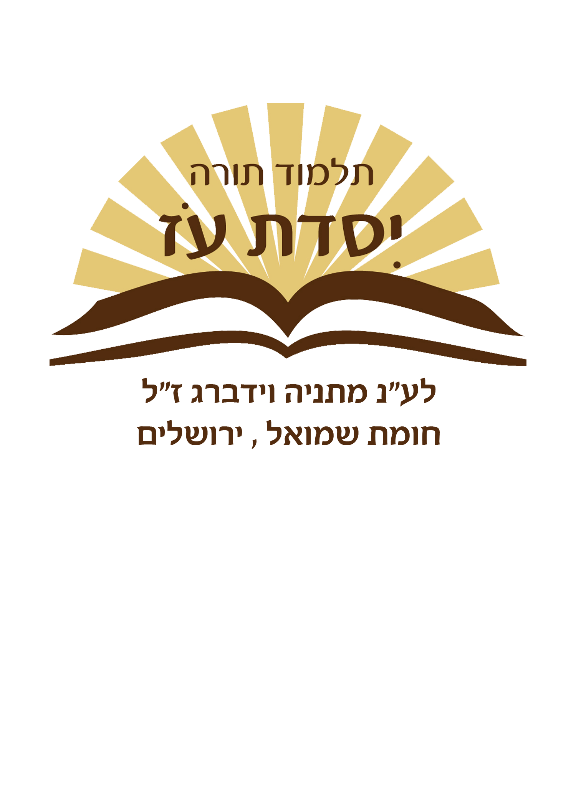 הסברי הפסוקיםפרשתבראשיתכפי שלמדנו בס"דבכיתה א' תש"פפרק א' פתיחה: בתחילה שאלתי מה עיקר העולם? האדם. תחשבו שיש בני אדם בעולם, יש לכל אחד חולצה ומכנסיים, והוא אוכל לחם ושותה מים. זה מספיק. למה ד' ברא יותר מזה? כי ד' רצה שיהיה לאדם נעים בעולם ושמח. איזה דברים ד' ברא בעולם? פירטנו ורשמנו את כל הדברים על הלוח, ובמהלך לימודינו נשבץ כל אחד מן הדברים לימי הבריאה. הדגש בפרק זה הוא שהאדם הוא נזר הבריאה וכל מה שד' בא זה לטובתינו. (א) בְּרֵאשִׁית - בהתחלה. הדבר הראשון שקרה בעולם (ספורנו). בָּרָא אֱלֹהִים - ד' ברא. יצר יש מכלום (רמב"ן). אֵת הַשָּׁמַיִם וְאֵת הָאָרֶץ - [אבל עדיין הכל שומם כפי שנלמד, ורק בהמשך הכל נוצר כראוי (רש"י פסוק י"ד)] (ב) וְהָאָרֶץ הָיְתָה תֹהוּ וָבֹהוּ - שוממה וריקה (תרגום). פירטנו את הדברים שלא היה בארץ בתחילה. וְחֹשֶׁךְ עַל פְּנֵי תְהוֹם - מים עמוקים שנמצאים על פני הארץ (רד"ק). מעל המים העמוקים היה חושך. וְרוּחַ אֱלֹהִים - רוח שד' ברא (בכור שור). מְרַחֶפֶת - נושבת (אבע"ז). עַל פְּנֵי הַמָּיִם - על המים. זה הרוח המוכרת לנו היום (האוויר) (חזקוני).(ג) וַיֹּאמֶר אֱלֹהִים - ד' ציווה (אבע"ז). יְהִי אוֹר וַיְהִי אוֹר - וישר נהיה אור. האור עדיין לא היה דרך השמש, אלא היה בריאה בפני עצמה. ביום הרביעי האור יהיה דרך השמש.(ד) וַיַּרְא אֱלֹהִים אֶת הָאוֹר כִּי טוֹב - ד' ראה שהאור זה דבר שיש בו הרבה תועלת (ע"פ הרשב"ם). כי האור נותן אור וחום ומגדל את הכל (ע"פ הרש"ר הירש). וַיַּבְדֵּל אֱלֹהִים - ד' הפריד. בֵּין הָאוֹר וּבֵין הַחֹשֶׁךְ - עד עכשיו היו רגעים שהיה אור ורגעים שהיה חושך, עכשיו ד' עשה ש12 שעות יהיה אור ו12 שעות יהיה חושך (שפ"ח, רשב"ם).(ה) וַיִּקְרָא אֱלֹהִים לָאוֹר יוֹם - מהיום כל מקום שכתוב 'יום' הכוונה לזמן בו יש אור (רשב"ם). וְלַחֹשֶׁךְ קָרָא לָיְלָה וַיְהִי עֶרֶב וַיְהִי בֹקֶר - היה ערב והיה בקר, ונגמר יוֹם אֶחָד: (ו) וַיֹּאמֶר אֱלֹהִים יְהִי רָקִיעַ - דבר שטוח (כמו "וירקעו את פחי הזהב" בפקודי ל"ט:ג') (השמים היו קיימים, וד' ציווה שיהיה רקיע שטוח על פני כל המים) רמב"ן. בְּתוֹךְ הַמָּיִם - באמצע המים. שהרי בתחילה היה מעל הארץ המון מים (זה התהום שהוזכר בפסוק ב'). וִיהִי - הרקיע יהיה מַבְדִּיל - מפריד בֵּין מַיִם לָמָיִם - התפקיד של הרקיע יהיה להבדיל בין שני מקומות של מים.(ז)  וַיַּעַשׂ אֱלֹהִים אֶת הָרָקִיעַ וַיַּבְדֵּל בֵּין הַמַּיִם אֲשֶׁר מִתַּחַת לָרָקִיעַ - הים, שכעת הוא על פני כל הארץ. וּבֵין הַמַּיִם אֲשֶׁר מֵעַל לָרָקִיעַ – לא הסברנו כי איננו מבינים מה זה. וַיְהִי כֵן - וכמו שד' עשה כך היה לעולם (רמב"ן).(ח) וַיִּקְרָא אֱלֹהִים לָרָקִיעַ שָׁמָיִם וַיְהִי עֶרֶב וַיְהִי בֹקֶר יוֹם שֵׁנִי: (ט) וַיֹּאמֶר אֱלֹהִים יִקָּווּ הַמַּיִם - יתאספו המים (תרגום). לכן ל'מקוה' קוראים 'מקוה' כי אספו מים למקום אחד. מִתַּחַת הַשָּׁמַיִם - אותם מים שמתחת השמים, ולא המים העליונים. אֶל מָקוֹם אֶחָד - דיברנו על האוקיינוסים. וְתֵרָאֶה הַיַּבָּשָׁה - שהרי כפי שלמדנו תמיד הייתה יבשה. וַיְהִי כֵן(י) וַיִּקְרָא אֱלֹהִים לַיַּבָּשָׁה אֶרֶץ וּלְמִקְוֵה הַמַּיִם - ולמקום בו התאספו כל המים. קָרָא יַמִּים - ד' קרא ימים, ריבוי של ים, אמנם היה ים אחד, אך הוא היה באיזורים שונים, ובכל איזור יש לים טעם אחר ודגים שונים, לכן זה נחשב ימים נפרדים. הזכרנו שהיום שני שליש מן העולם זה מים. וַיַּרְא אֱלֹהִים כִּי טוֹב - שמנו לב שביום השני לא כתוב כי טוב, כי ביום השני כשעדיין לא התגלתה היבשה לא היה הדבר 'טוב' לאדם, שהרי הוא לא יכול ללכת על המים, רק ביום השלישי כשהתגלתה היבשה היה אפשר לומר 'כי טוב'. לעומת זאת ביום השלישי כתוב "פעמיים כי טוב", כי ביום הזה נגמרה מלאכת המים, וגם נגמרה מלאכת הצמחים והעצים. (יא) וַיֹּאמֶר אֱלֹהִים תַּדְשֵׁא הָאָרֶץ דֶּשֶׁא - הארץ תתכסה בדשא, דשא זה המון סוגים של עשבים. עֵשֶׂב מַזְרִיעַ זֶרַע - וכל עשב יזריע בתוכו זרע, כלומר גרעין שכששותלים אותו נהיה עשב חדש. עֵץ פְּרִי עֹשֶׂה פְּרִי לְמִינוֹ - לפי הסוג שלו. עץ תפוח יעשה פרי תפוח, עץ תאנה יעשה תאנים. [גם בעשבים יעשה למינהו, רשב"ם]. אֲשֶׁר זַרְעוֹ - של הפרי. בוֹ - בתוך הפרי. עַל הָאָרֶץ - לשותלו על הארץ (נ"ל מלבי"ם). וַיְהִי כֵן - ומה היה - התורה מתחילה לפרט (רד"ק).(יב) וַתּוֹצֵא הָאָרֶץ דֶּשֶׁא עֵשֶׂב מַזְרִיעַ זֶרַע לְמִינֵהוּ וְעֵץ עֹשֶׂה פְּרִי אֲשֶׁר זַרְעוֹ בוֹ לְמִינֵהוּ וַיַּרְא אֱלֹהִים כִּי טוֹב - וזאת היתה מטרת הבריאה - לברוא דברים טובים (ספורנו). מצאנו 8 דברים בהם העצים טובים לאדם. (יג) וַיְהִי עֶרֶב וַיְהִי בֹקֶר יוֹם שְׁלִישִׁי: (יד) וַיֹּאמֶר אֱלֹהִים יְהִי מְאֹרֹת - דברים שעושים אור. בִּרְקִיעַ הַשָּׁמַיִם - ברקיע שנקרא שמים (אוה"ח). אמנם האור נברא כבר ביום הראשון, אך אז האור לא הגיע מהשמש, עכשיו יהיה שמש וירח שמהם מגיע האור. לְהַבְדִּיל בֵּין הַיּוֹם וּבֵין הַלָּיְלָה - על ידי המאורות יהיה אפשר לדעת מתי יום ומתי לילה. וְהָיוּ - המאורות. לְאֹתֹת - לסימנים, על ידי השמש אפשר לדעת מה השעה (רד"ק). הרחבנו כיצד ידעו מה השעה בימי קדם. וּלְמוֹעֲדִים - לחגים. על ידי הירח אנו קובעים את החגים - ראש השנה, סוכות וכו'. דיברנו קצת על קידוש החודש. וּלְיָמִים - על ידי השמש יש לנו חלוקה לימים - יום ראשון יום שני וכו'. וְשָׁנִים - על ידי השמש אנו יודעים מתי עוברת שנה. הרחבנו על עונות השנה. בקיץ היום ארוך, אח"כ סתיו, חורץ, אביב, כשחוזר הקיץ עוברת שנה. נסינו לדמיין איך היה נראה לנו היום בלי השמש.(טו) תפקיד נוסף למאורות: וְהָיוּ לִמְאוֹרֹת בִּרְקִיעַ הַשָּׁמַיִם לְהָאִיר עַל הָאָרֶץ - לא רק שיהיה אור למעלה ברקיע, אלא שהאור יגיע אלינו לארץ (רמב"ן). וַיְהִי כֵן - מעתה ועד עולם.(טז) וַיַּעַשׂ אֱלֹהִים אֶת שְׁנֵי הַמְּאֹרֹת הַגְּדֹלִים - השמש והירח הם הגדולים ביחס לכוכבים (אבע"ז ורשב"ם), כפי הנראה לעינינו, אך מצד האמת הכוכבים גדולים אך רחוקים. אֶת הַמָּאוֹר הַגָּדֹל – השמש, שיש לה אור גדול. לְמֶמְשֶׁלֶת הַיּוֹם - השמש שולטת על היום, בזכותה הצמחים גדלים (רמב"ן), הפירות מתבשלים (חזקוני) ועוד. וְאֶת הַמָּאוֹר הַקָּטֹן – הירח, שאורו קטן. לְמֶמְשֶׁלֶת הַלַּיְלָה - הירח שולט בלילה. לא תמיד יש ירח בלילה, אך כשיש ירח הוא השולט. יש דברים שצומחים דווקא בלילה (הנ"ל). וְאֵת הַכּוֹכָבִים:(יז) וַיִּתֵּן אֹתָם אֱלֹהִים בִּרְקִיעַ הַשָּׁמָיִם - אחרי שעשה אותם שם אותם ברקיע (רמב"ן). התורה מסכמת את שלושת המטרות של השמש והירח: לְהָאִיר עַל הָאָרֶץ: (יח) וְלִמְשֹׁל בַּיּוֹם וּבַלַּיְלָה וּלֲהַבְדִּיל בֵּין הָאוֹר וּבֵין הַחֹשֶׁךְ - בשביל שיהיו לאותות וכו'. וַיַּרְא אֱלֹהִים כִּי טוֹב: (יט) וַיְהִי עֶרֶב וַיְהִי בֹקֶר יוֹם רְבִיעִי:(כ) וַיֹּאמֶר אֱלֹהִים יִשְׁרְצוּ הַמַּיִם - יוולדו מהמים (אוה"ח). כמובן שמדובר על יצירה אלוקית, אך היא נוצרה דרך המים, כמו שאח"כ ד' ברא את האדם מן העפר. מכאן והלאה יוולדו זה מזה (אוה"ח) שֶׁרֶץ - דגים. שרץ זה חיות קטנות עם רגליים קצרות, שאין להם גובה מעל הארץ. שרץ המים זה דגים. נֶפֶשׁ חַיָּה - נפש עם חַיּוּת, לעומת הצמחים שהם לא חיים ואינם יכולים ללכת ממקום למקום. וְעוֹף יְעוֹפֵף עַל הָאָרֶץ - כמו כן יולידו המים את העופות (רש"י ב':י"ט). עַל פְּנֵי רְקִיעַ הַשָּׁמָיִם – העוף מעופף בשמים. יש כאן דבר מעניין שהעופות נוצרו מהמים, הם חיים על הארץ ומעופפים בשמים (תיב"ע).(כא) וַיִּבְרָא אֱלֹהִים אֶת הַתַּנִּינִם הַגְּדֹלִים - את הדגים הגדולים, דוגמת הלוייתן. וְאֵת כָּל נֶפֶשׁ הַחַיָּה הָרֹמֶשֶׂת - ההולכת (אבע"ז ורד"ק). אֲשֶׁר שָׁרְצוּ הַמַּיִם לְמִינֵהֶם - לסוגיהם, לכל סוגי הדגים. וְאֵת כָּל עוֹף כָּנָף - שיש לו כנפים לעוף איתם. לְמִינֵהוּ - לסוגיו. וַיַּרְא אֱלֹהִים כִּי טוֹב: (כב) וַיְבָרֶךְ אֹתָם אֱלֹהִים לֵאמֹר פְּרוּ - תולידו וולדות, פירות מלשון וולדות. וּרְבוּ - תולידו הרבה, אפילו כמה ביחד. וּמִלְאוּ אֶת הַמַּיִם בַּיַּמִּים - המים שבכל הימים (ריבוי של ים) יהיו מלאים מדגים. אמרנו שיש דגות שיולדות מאות אלפי דגים בהשרצה אחת. וְהָעוֹף יִרֶב - יתרבה בָּאָרֶץ - הקב"ה חפץ בהתפתחות הבריאה שברא. יש להעיר שדווקא אותם בירך ד', כי רבים צדים אותם ואוכלים אותם.(כג) וַיְהִי עֶרֶב וַיְהִי בֹקֶר יוֹם חֲמִישִׁי:(כד) וַיֹּאמֶר אֱלֹהִים תּוֹצֵא הָאָרֶץ - ביום החמישי היתה הבריאה מן המים וכעת מן העפר. נֶפֶשׁ חַיָּה לְמִינָהּ - סוגים שונים של דברים חיים: בְּהֵמָה וָרֶמֶשׂ וְחַיְתוֹ אֶרֶץ לְמִינָהּ - חיית הארץ בדרך כלל אוכלת בשר, בהמה אוכלת בדרך כלל עשבים. רמש זה החיות הקטנות. (זוחלים שכל גופם באדמה, רמב"ן). וַיְהִי כֵן: (כה) וַיַּעַשׂ אֱלֹהִים אֶת חַיַּת הָאָרֶץ לְמִינָהּ - את כל סוגי החיות. וְאֶת הַבְּהֵמָה לְמִינָהּ וְאֵת כָּל רֶמֶשׂ הָאֲדָמָה לְמִינֵהוּ וַיַּרְא אֱלֹהִים כִּי טוֹב – דיברנו מהם הדברים הטובים שאפשר להוציא מן החיות השונות.הקדמה: למה נברא האדם אחרון? להודיע שהכל נברא בשבילו והוא אדון על הכל. רד"ק. (כו)  וַיֹּאמֶר אֱלֹהִים נַעֲשֶׂה אָדָם - אעשה אדם בצלמי כדמותי. אך ד' לימד אותנו שאנו צריכים לדבר בלשון ענווה, ולא להרגיש כאילו אנחנו עושים הכל (אוה"ח). הבאנו דוגמאות לדיבור בלשון רבים מחמת ענווה. [האדם = אדמה, כי ממנה לוקח (בעה"ט)]. בְּצַלְמֵנוּ - בצורה מיוחדת שד' עשה (שפ"ח ברש"י), אדם הולך עם רגליים בארץ וראשו למעלה, לא כמו החיות (חגיגה טז, רמב"ן). כִּדְמוּתֵנוּ - עם חכמה, מידות מיוחדות, חשיבה, יכולת החלטה, וְיִרְדּוּ - וישלטו. כלומר האדם יכול להשתמש בבעלי חיים (רמב"ן). בִדְגַת הַיָּם וּבְעוֹף הַשָּׁמַיִם וּבַבְּהֵמָה - כולל גם את החיה (רמב"ן). וּבְכָל הָאָרֶץ - גם בארץ עצמה, אדם יכול לבנות וליטוע, ולהיפך להרוס ולהחריב (רמב"ן). וּבְכָל הָרֶמֶשׂ הָרֹמֵשׂ עַל הָאָרֶץ: (כז) וַיִּבְרָא אֱלֹהִים אֶת הָאָדָם בְּצַלְמוֹ - עם צורה מיוחדת, ובאיזו צורה? (ע"פ אוה"ח). בְּצֶלֶם אֱלֹהִים - בצורה שד' הכי אוהב ורוצה. בָּרָא אֹתוֹ - את האדם. זָכָר וּנְקֵבָה – איש ואשה בָּרָא אֹתָם - כפי שנלמד בהמשך ד' ברא ביום השישי גם את האשה.(כח) וַיְבָרֶךְ אֹתָם - את האדם ואשתו (רמב"ן). אֱלֹהִים וַיֹּאמֶר לָהֶם אֱלֹהִים - הוא לא רק ברך אלא גם ציווה, בשונה מהחיות שרק ציווה (אברבנאל בשם הרמב"ן וכן בהעמ"ד). פְּרוּ וּרְבוּ וּמִלְאוּ אֶת הָאָרֶץ - עד שכל האדמה תהיה מלאה מכם. וְכִבְשֻׁהָ - ועל ידי שכל הארץ תהיה מלאה מכם אתם תהיו שולטים, ולא יהיו מקומות בהם יהיו שולטים החיות (ע"פ אוה"ח). וּרְדוּ - ותשלטו בִּדְגַת הַיָּם וּבְעוֹף הַשָּׁמַיִם וּבְכָל חַיָּה הָרֹמֶשֶׂת עַל הָאָרֶץ: (כט) וַיֹּאמֶר אֱלֹהִים הִנֵּה נָתַתִּי לָכֶם - בראתי בשבילכם (ע"פ רד"ק). אֶת כָּל עֵשֶׂב זֹרֵעַ זֶרַע אֲשֶׁר עַל פְּנֵי כָל הָאָרֶץ וְאֶת כָּל הָעֵץ אֲשֶׁר בּוֹ פְרִי עֵץ זֹרֵעַ זָרַע לָכֶם יִהְיֶה לְאָכְלָה – אבל חיות ובהמות אסור היה לאדם הראשון לאכול, והותר רק לנח אחר המבול.(ל) וּלְכָל - וגם לכל חַיַּת הָאָרֶץ וּלְכָל עוֹף הַשָּׁמַיִם וּלְכֹל רוֹמֵשׂ עַל הָאָרֶץ אֲשֶׁר בּוֹ נֶפֶשׁ חַיָּה  - נתתי אֶת כָּל יֶרֶק עֵשֶׂב - העשב נאכל כשהוא ירוק (רד"ק). לְאָכְלָה וַיְהִי כֵן: (לא) וַיַּרְא אֱלֹהִים אֶת כָּל אֲשֶׁר עָשָׂה וְהִנֵּה טוֹב מְאֹד - עכשיו כשנזר הבריאה ותכליתה קיים אפשר לומר לא רק טוב, אלא טוב מאוד! (רמב"ן) וכן עכשיו שלא רק חלק מהדברים אלא הכל אפשר לומר טוב מאוד (העמ"ד). וַיְהִי עֶרֶב וַיְהִי בֹקֶר יוֹם הַשִּׁשִּׁי - ה' הידיעה (הרחבנו), כי זהו היום העיקרי, שהרי בו נברא האדם (חזקוני ורד"ק). [אולי נזכיר את המדרש של ו' סיון]. 
פרק ב' (א) וַיְכֻלּוּ – ונשלמה הבריאה של (תיב"ע). הַשָּׁמַיִם וְהָאָרֶץ וְכָל צְבָאָם – צבא השמים זה השמש הירח והכוכבים, וצבא הארץ זה בהמות, עצים ובני האדם (רמב"ן). ונקרא צבא, כי הם כמו חיילים שעושים מה שאומרים להם (מור אבי).(ב) וַיְכַל  - ויגמור אֱלֹהִים בַּיּוֹם הַשְּׁבִיעִי מְלַאכְתּוֹ אֲשֶׁר עָשָׂה – כשהגיע היום השביעי ד' סיים כבר לעשות את כל המלאכות (רבינו בחיי). וַיִּשְׁבֹּת – ויפסיק (רד"ק). בַּיּוֹם הַשְּׁבִיעִי מִכָּל מְלַאכְתּוֹ אֲשֶׁר עָשָׂה: (ג) וַיְבָרֶךְ אֱלֹהִים אֶת יוֹם הַשְּׁבִיעִי – ד' ברך את השבת בכל המובנים: באוכל ובשתיה, בחכמה ובתבונה (אבע"ז), אפילו יש לנו כמו נשמה חדשה (ספורנו). וַיְקַדֵּשׁ אֹתוֹ – ובגלל קדושתו אסור לעם ישראל לעשות בו מלאכה, כמו בהמת הקדש שאסור לעשות בה מלאכה (אבע"ז, העמ"ד). ובגלל קדושתו אנו עושים קידוש, סעודות, בגדים נקיים, קוראים בתורה, לומדים תורה. שמא תאמר – מה נאכל ומה נשתה? לכן הקדים ואמר שהיום הזה מבורך, שיש שפע של אוכל וכל טוב (אוה"ח, וכן מסביר השפ"ח בדעת רש"י). כִּי בוֹ שָׁבַת מִכָּל מְלַאכְתּוֹ אֲשֶׁר בָּרָא אֱלֹהִים לַעֲשׂוֹת – שבת מלעשות (רמב"ן).(ד) אֵלֶּה תוֹלְדוֹת הַשָּׁמַיִם וְהָאָרֶץ – זה הסיפור של כל מה שקרה עם השמים והארץ (רמב"ן) (כמו שהתורה כותבת אחרי "אלה תולדות נח" את הדברים שקרו לנח) בְּהִבָּרְאָם – בזמן שהם נבראו (שמנו לב שזה אותיות אברהם, והזכרנו שאכן בזכות אברהם אבינו נבראו השמים והארץ, בעה"ט) בְּיוֹם עֲשׂוֹת ה' אֱלֹהִים אֶרֶץ וְשָׁמָיִם – ביום שד' עשה את השמים והארץ.(ה) וְכֹל שִׂיחַ הַשָּׂדֶה – העצים (אבע"ז). טֶרֶם – עדיין לא יִהְיֶה בָאָרֶץ – יצמח בארץ. וְכָל עֵשֶׂב הַשָּׂדֶה – הצמחים. טֶרֶם יִצְמָח – אמנם ביום השלישי ד' ברא את כל העצים והצמחים, אך הם עדיין לא צמחו. ולמה? כִּי לֹא הִמְטִיר ה' אֱלֹהִים – ד' לא הוריד מטר – גשם עַל הָאָרֶץ – ולמה ד' לא הוריד גשם? וְאָדָם אַיִן – כי אין עדיין אדם לַעֲבֹד אֶת הָאֲדָמָה – ולכן אין טעם להוריד את הגשם, כי מי יעבד את האדמה. הוספנו שהקב"ה חיכה שיברא האדם ע"מ שיתפלל ויבקש שירד גשם. פסוק זה מדבר מהיום השלישי עד היום השישי, ביום השישי כבר ירד גשם כי בו נברא האדם. למדנו כאן שהעננים התחילו רק ביום השישי.בריאת האדם . דגשים: המיוחדות של אדם הראשון – שכל, דיבור ונשמה.  (ו) התורה חוזרת לספר בהרחבה את יצירת האדם שהיתה ביום השישי (בכור שור). וְאֵד – וענן יַעֲלֶה מִן הָאָרֶץ – עלה מן מי התהום למעלה, ואח"כ וְהִשְׁקָה אֶת כָּל פְּנֵי הָאֲדָמָה – ואז האדמה נהיית בוצית, ומעפר זה ברא ד' את האדם. (ז) וַיִּיצֶר – ויברא ה' אֱלֹהִים אֶת הָאָדָם עָפָר מִן הָאֲדָמָה – מהעפר שיש באדמה ד' ברא את האדם. (כמובן האדם הוא הרבה יותר מעפר, אבל ד' בראו מן העפר כמו שהעופות נבראו מהמים, זה ודאי יצירה חדשה שכבר לא קשורה למים).  הרחבנו כמה נפלא הוא גוף האדם. וגם רופאים שלמדו המון המון יודעים מעט מאוד מגוף האדם. בשלב הזה עדיין האדם לא זז. וַיִּפַּח בְּאַפָּיו נִשְׁמַת חַיִּים – ד' הכניס לתוכו דרך האף [או דרך הפנים, צ"ב] נשמה שהיא נותנת חיים (גר"א), ואז וַיְהִי הָאָדָם לְנֶפֶשׁ חַיָּה – האדם נהפך להיות ייצור חי (רד"ק), בזכות הנשמה שד' נתן בו. עכשיו אדם גם עם שכל, זה הרבה הרבה יותר מופלא מהגוף המופלא של האדם. ויותר מזה – לאדם יש נשמה שזה הרבה הרבה יותר מופלא מהשכל. יש פה דבר מיוחד שאין אותו בשאר הבהמות – כאן האדם חי בזכות הנשמה שניתנה בו, כי לאדם יש נשמה טהורה כמו שאנו אומרים באלוקי נשמה, וכן "ומותר האדם מן הבהמה אין כי הכל הבל לבד הנשמה הטהורה". (ע"פ הסבר הרמב"ן – נפש האדם אחת). דיברנו על הדברים בהם התייחד האדם מן הבהמה (נשמה, שכל, דיבור).גן עדן . דגשים: המקום המיוחד שנקרא גן עדן בו חפצים להיות טובים. אהבת ד' את האדם שיהיה במקום כה נפלא. דיברנו בהרחבה ובהתרגשות על המקום הנפלא הזה גן עדן – מקום קדוש מאוד, שכל העצים שבו הם מאוד מיוחדים ומביאים לאדם שמחה גדולה, לא כמו הפירות שאנו אוכלים. דיברנו על זה שאדם הראשון שהיה בגן עדן רצה לעשות אך ורק דברים טובים. (ח) וַיִּטַּע ה' אֱלֹהִים – ד' נטע כבר. גַּן – מקום עם עצים. הזכרנו שגן ילדים נקרא גן כי הגננת משקה את הילדים ומצמיחה אותם. בְּעֵדֶן – במקום שנקרא עדן, שזה חלקת הארץ המשובחת ביותר, גר"א. (ממש "מעדן"). מִקֶּדֶם – בצד המזרחי של הגן. וַיָּשֶׂם שָׁם אֶת הָאָדָם אֲשֶׁר יָצָר – ד' נטע את הגן בשביל האדם, שיהיה במקום הכי משובח בעולם (אוה"ח). אנו מכירים היום את המושג "גן עדן" כמושג רוחני. ברור שגם ה'גן עדן' שאנו קוראים פה זה משהו מאוד מאוד רוחני ועליון, שאנחנו לא מבינים בזה שום דבר. אנחנו מקווים לזכות כולנו להיות במקום הנפלא והמיוחד הזה בגן עדן.(ט) וַיַּצְמַח ה' אֱלֹהִים מִן הָאֲדָמָה – בגן עדן. כָּל עֵץ – כל מיני עצים. נֶחְמָד לְמַרְאֶה – יפים, שגורמים לשמחה (ספורנו). וְטוֹב לְמַאֲכָל – וטעימים. וְעֵץ הַחַיִּים בְּתוֹךְ הַגָּן – באמצע הגן יש עץ שהאוכל מפריו חי לעולם (מלבי"ם). וְעֵץ הַדַּעַת טוֹב וָרָע – ועוד עץ יש באמצע הגן (רמב"ן), שהאוכל מפריו יודע טוב ורע. כלומר – הוא שם לב שיש דברים טובים ורעים, וח"ו הוא עלול להתחיל לעשות גם דברים רעים (ע"פ הספורנו).(י) וְנָהָר יֹצֵא מֵעֵדֶן לְהַשְׁקוֹת אֶת הַגָּן – את כל העצים. לא היה צריך לטרוח ולהשקות. וּמִשָּׁם יִפָּרֵד – ומהגן יתפרד. וְהָיָה לְאַרְבָּעָה רָאשִׁים – לארבע חלקים, ויותר מדויק לארבע התחלות של נהרות שונים. התורה מפרטת לאן מגיע הנהר, כדי שנדע איזה דבר זה נפלא גן עדן, שהנהר שלו יוצא ומשקה חלקים כל כך גדולים, ויוצא מממי הנהר פירות כל כך משובחים (ספורנו).(יא) שֵׁם הָאֶחָד פִּישׁוֹן הוּא הַסֹּבֵב אֵת כָּל אֶרֶץ הַחֲוִילָה – הנהר מסתובב מסביב כל הארץ שנקראת חווילה. שאלנו – אז איך יהנו מהמים? היו מושכים את המים לתוך השדות והבארות שבתוך הארץ. אֲשֶׁר שָׁם הַזָּהָב – בארץ הזאת יש זהב.(יב) וּזֲהַב הָאָרֶץ הַהִוא טוֹב – הכי טוב מכל סוגי הזהב הקיימים, ולא נחסר כלום בכור הזהב (דיברנו על זיקוק הזהב). הגר"א. ובנוסף - שָׁם הַבְּדֹלַח וְאֶבֶן הַשֹּׁהַם – אבנים יקרות מאוד.(יג) וְשֵׁם הַנָּהָר הַשֵּׁנִי גִּיחוֹן הוּא הַסּוֹבֵב אֵת כָּל אֶרֶץ כּוּשׁ: (יד) וְשֵׁם הַנָּהָר הַשְּׁלִישִׁי חִדֶּקֶל הוּא הַהֹלֵךְ קִדְמַת אַשּׁוּר - מצד מזרח של ארץ אשור. וְהַנָּהָר הָרְבִיעִי הוּא פְרָת – זה הנהר הכי קטן (שבועות מז:) והכי חשוב, כי הוא הנהר שמגיע לארץ ישראל (רד"ק).(טו) וַיִּקַּח ה' אֱלֹהִים אֶת הָאָדָם וַיַּנִּחֵהוּ בְגַן עֵדֶן לְעָבְדָהּ – לעבוד אותה. שמנו לב למפיק ה', למדנו על זה קצת. לנכש ולעדור. וּלְשָׁמְרָהּ – מפני חיות רעות (רד"ק). אך כפי שאמרנו גן עדן זה דבר רוחני עליון, וברור שלא מספיק לשמור עליה מחיות רעות, אלא צריך להתנהג כראוי כדי שהגן יצמח, לכן אומרים חז"ל – לעובדה זה מצוות עשה, לשמרה זה מצוות לא תעשה (אוה"ח). (טז) וַיְצַו ה' אֱלֹהִים עַל הָאָדָם לֵאמֹר מִכֹּל עֵץ – עצי הַגָּן אָכֹל תֹּאכֵל – מהפירות.(יז) וּמֵעֵץ הַדַּעַת טוֹב וָרָע לֹא תֹאכַל מִמֶּנּוּ כִּי בְּיוֹם אֲכָלְךָ מִמֶּנּוּ מוֹת תָּמוּת – תִּיגָזֵר עליך מיתה, ולא תחיה לעולם (רמב"ן). אדם הראשון היה צריך לחיות היום ולהיות בעוד 7 ימים בן 5780, בוודאי הוא לא היה זקן, והיה קדוש וטהור וכו'.קריאת השמות ובריאת האישה . דגשים: האדם שולט על הבהמות ויש לו חכמה רבה לקרוא להם שמות. התא המשפחתי – איש ואשה, תפקיד כל אחד מהם והקשר ביניהם.(יח) וַיֹּאמֶר ה' אֱלֹהִים – חשב בליבו (רד"ק). לֹא טוֹב הֱיוֹת הָאָדָם לְבַדּוֹ – זה לא טוב שהאדם הוא לבד. למה? כי הוא צריך כל הזמן להתעסק עם הפרנסה, ולא יוכל כך ללמוד ולעבוד את ד' (ספורנו). אֶעֱשֶׂה לּוֹ עֵזֶר כְּנֶגְדּוֹ – מולו, כלומר יחד איתו (רס"ג), אעשה לו מי שיוכל לעזור לו יחד איתו.(יט) וַיִּצֶר – ויברא. ה' אֱלֹהִים מִן הָאֲדָמָה – את כָּל חַיַּת הַשָּׂדֶה וְאֵת כָּל עוֹף הַשָּׁמַיִם – [קשה, הרי למדנו שהעופות נבראו מן המים? אומרת הגמרא שהעופות נבראו מעפר מעורבב במים, מבוץ]. וַיָּבֵא אֶל הָאָדָם – את כל הבהמות החיות והעופות. לִרְאוֹת מַה יִּקְרָא לוֹ – בשביל שהאדם יראה ויתבונן מה לקרוא לכל אחד מהם (ספורנו). וְכֹל אֲשֶׁר יִקְרָא לוֹ הָאָדָם נֶפֶשׁ חַיָּה – לנפש החיה, כלומר לבהמות לחיות ולעופות (אבע"ז). הוּא שְׁמוֹ – זה יהיה השם שלו לעולם. שאלנו: למה צריך שיהיו שמות לחיות? ענינו שזה כדי שכשמישהו ירצה איזה חיה הוא לא יצטרך לתאר באריכות אלא במילה אחת נוכל לדעת למה הוא התכוון. הוספנו ואמרנו שבחירת השמות אינה מקרית, אלא כל בהמה לפי תכונתה ופעולותיה, בשונה משפות אחרות.(כ) וַיִּקְרָא הָאָדָם שֵׁמוֹת לְכָל הַבְּהֵמָה וּלְעוֹף הַשָּׁמַיִם וּלְכֹל חַיַּת הַשָּׂדֶה – נזכרנו בזה שהאדם הוא נזר הבריאה, הוא התייחד בדעה ודיבור, הוא זה ששולט על כל החיות, ולכן לו מתאים להיות זה שקורא שמות לכולם. וּלְאָדָם – ולעצמו (אבע"ז). לֹא מָצָא עֵזֶר כְּנֶגְדּוֹ – האדם ראה שלכל חיה ובהמה יש זכר ונקבה, ורק לו אין, הוא מאוד רצה שגם לו תהיה אשה (רמב"ן). [יכול להיות שד' ביקש ממנו לקרוא שמות לכולם, כדי לגרום לו לרצות שתהיה לו אשה, רמב"ן] (כא) וַיַּפֵּל – וישם ה' אֱלֹהִים תַּרְדֵּמָה – שינה חזקה [יש תנומה, שינה, תרדמה, אבע"ז]. עַל הָאָדָם וַיִּישָׁן וַיִּקַּח אַחַת מִצַּלְעֹתָיו – אחד מן הצדדים של האדם. ומההמשך נלמד שמדובר בעצם עם בשר שבגוף האדם (מלבי"ם, וכן נראה דעת רש"י להסבר אחד, ע"פ השפ"ח) וַיִּסְגֹּר בָּשָׂר תַּחְתֶּנָּה – במקום הצלע (אבע"ז). ד' סגר את החתך עם בשר ששם במקום הצלע שלקח. שאלנו: למה ד' הרדים את האדם? ענינו כדי שלא יכאב לו (ספורנו ורד"ק).(כב) וַיִּבֶן ה' אֱלֹהִים – ד' בנה אֶת הַצֵּלָע אֲשֶׁר לָקַח מִן הָאָדָם לְאִשָּׁה – שהצלע נהפך להיות אשה. וַיְבִאֶהָ אֶל הָאָדָם: (כג) וַיֹּאמֶר הָאָדָם זֹאת – האשה הזאת. הַפַּעַם – בפעם הזאת בלבד. עֶצֶם מֵעֲצָמַי וּבָשָׂר מִבְּשָׂרִי לְזֹאת – לכן, בגלל זאת (אבע"ז) יִקָּרֵא אִשָּׁה – השם שלה לעולם יהיה אשה (אין הכוונה לשם הפרטי של האשה הזאת, אלא למין הזה יקראו אישה (ספורנו), שמה של האשה הזאת הוא חווה, אדם קרא לה כבר כאן חווה, והתורה כתבה את זה בהמשך, כדברי רש"י שם).. כִּי מֵאִישׁ לֻקֳחָה זֹּאת – השם שלה יהיה דומה לשם שלי, כי היא לוקחה ממני. לכן אשה זה איש בתוספת ה'.(כד) אומרת התורה: עַל כֵּן – בגלל שהאשה היא ממש חלק מן האדם. יַעֲזָב אִישׁ אֶת אָבִיו וְאֶת אִמּוֹ וְדָבַק בְּאִשְׁתּוֹ – יאהב אותה, יהיה איתה כל הזמן. וְהָיוּ לְבָשָׂר אֶחָד – עד שהם יהיו כמו אדם אחד (רמב"ן, העמ"ד ועוד). (לעומת הבהמות שכל פעם הזכר הולך לנקבה אחרת, והם לא דבקים, רמב"ן). [צייננו שכאשר נולד ילד אז ממש הם בשר אחד, שהרי הילד נוצר מן האבא ומן האמא].(כה) וַיִּהְיוּ שְׁנֵיהֶם עֲרוּמִּים – ללא בגדים. הָאָדָם וְאִשְׁתּוֹ וְלֹא יִתְבֹּשָׁשׁוּ – והם לא התביישו. הגוף הוא כל כך קדוש, האכילה שלהם היתה קדושה, כל מעשה שעשו בגוף היה קדוש, ולכן הם לא התביישו, כמו שאנחנו לא מתביישים שהפנים שלנו גלויות.חטא אדם הראשון . דגשים: הצורך להתגבר על יצר הרע, ולא להקשיב לו. קדושתם של אדם וחוה. ערך התשובה. חפץ ד' בתשובת האדם ולא בכליונו.פרק ג' (א) וְהַנָּחָשׁ – אין זה נחש כמו של היום, היו לו רגלים והוא ידע גם לדבר (פסיקתא זוטרתי תו"ש ג,ט. וכן אבע"ז). הָיָה עָרוּם – חכם לעשות דברים רעים (תיב"ע). יש לו כל מיני תחבולות ורעיונות איך לגרום לאנשים לעשות דברים רעים. מִכֹּל חַיַּת הַשָּׂדֶה אֲשֶׁר עָשָׂה ה' אֱלֹהִים וַיֹּאמֶר אֶל הָאִשָּׁה אַף כִּי – אולי אָמַר אֱלֹהִים לֹא תֹאכְלוּ מִכֹּל עֵץ הַגָּן – הנחש שואל את האשה, על מנת שדרך שאלה זו ישכנע אותה לאכול מעץ הדעת, זה תחבולות של הנחש. (ב) וַתֹּאמֶר הָאִשָּׁה אֶל הַנָּחָשׁ מִפְּרִי עֵץ הַגָּן נֹאכֵל: (ג) וּמִפְּרִי הָעֵץ אֲשֶׁר בְּתוֹךְ הַגָּן – עץ הדעת טוב ורע. אָמַר אֱלֹהִים לֹא תֹאכְלוּ מִמֶּנּוּ וְלֹא תִגְּעוּ בּוֹ – חוה הוסיפה מה שד' לא אמר, וכל המוסיף גורע. פֶּן תְּמֻתוּן – כדי שלא תמותו.(ד) וַיֹּאמֶר הַנָּחָשׁ אֶל הָאִשָּׁה לֹא מוֹת תְּמֻתוּן – זה לא נכון מה שד' אמר שאתם תמותו. אוי ואבוי, הנחש אומר שמה שד' אומר זה לא נכון, ודאי חוה הייתה צריכה ישר לסתום את האוזניים... [הוספנו את מדרש חז"ל שהנחש דחף אותה ולא קרה לה כלום].(ה) ולמה ד' אמר לכם לא לאכול? כִּי יֹדֵעַ אֱלֹהִים כִּי בְּיוֹם אֲכָלְכֶם מִמֶּנּוּ – בזמן שתאכלו ממנו. וְנִפְקְחוּ עֵינֵיכֶם – תהיו חכמים. עיני השכל יפתחו. וִהְיִיתֶם כֵּאלֹהִים יֹדְעֵי טוֹב וָרָע – אתם תהיו כמו ד', שיודעים הכל – גם הטוב וגם הרע. איך הנחש מעיז לומר כזה דבר? להיות כמו ד'?! (ו) וַתֵּרֶא הָאִשָּׁה – האשה ראתה את הפירות. כִּי טוֹב הָעֵץ לְמַאֲכָל – הפירות טעימים. וְכִי תַאֲוָה הוּא לָעֵינַיִם – הוא יפה. וְנֶחְמָד הָעֵץ לְהַשְׂכִּיל – מי שאוכל מהעץ נהיה חכם. וַתִּקַּח מִפִּרְיוֹ וַתֹּאכַל וַתִּתֵּן גַּם לְאִישָׁהּ – לאיש שלה עִמָּהּ – ביחד איתה. וַיֹּאכַל – אדם הראשון ראה שאשתו חטאה, והוא הלך בעקבותיה, וחטא גם. הצטערנו כל כך על שחטאו. הסברנו שהפרי היה מאוד מפתה והם היו צריכים להתאמץ ולהתגבר, ולצערינו הם לא שמעו לדבר ד'.(ז) וַתִּפָּקַחְנָה עֵינֵי שְׁנֵיהֶם – הם נהיו חכמים, הם פתאום התחילו לדעת המון דברים שלא ידעו לפני כן. וַיֵּדְעוּ כִּי עֵירֻמִּם הֵם – אדם וחווה היו בדרגה כל כך גבוהה, היה ברור שהגוף עושה רק דברים טובים. עכשיו, פתאום הם יודעים שאפשר לעשות גם דברים רעים, הגוף יכול לעשות דברים טובים ורעים. וַיִּתְפְּרוּ עֲלֵה תְאֵנָה – הם השתמשו בעלה תאנה כי הם עלים גדולים. איך הם תפרו? עם חוטים של איזה צמח. וַיַּעֲשׂוּ לָהֶם חֲגֹרֹת – בגד צר שמכסה רק את החלק הצנוע.(ח) וַיִּשְׁמְעוּ אֶת קוֹל ה' אֱלֹהִים – קול שד' ברא. מִתְהַלֵּךְ בַּגָּן לְרוּחַ הַיּוֹם – 'רוח' זה צד, 'היום' זה השמש. זה קרא בסוף היום השישי, השמש הייתה בצד מערב, א"כ הקול הגיע מצד מערב. וַיִּתְחַבֵּא הָאָדָם וְאִשְׁתּוֹ מִפְּנֵי ה' אֱלֹהִים – בגלל שד' נמצא פה. כשאדם עושה משהו רע, ופתאום מגיע רב חשוב, הוא ממש מתבייש ומנסה להתחבא. גם כאן, ד' מתגלה, זאת קדושה כל כך גדולה, והם מרגישים שאחרי החטא הם לא מתאימים לקדושה כל כך גדולה. בְּתוֹךְ עֵץ הַגָּן – הם התחבאו בין העצים.(ט) וַיִּקְרָא ה' אֱלֹהִים אֶל הָאָדָם וַיֹּאמֶר לוֹ אַיֶּכָּה – אפה אתה. ברור שד' יודע אפה אדם הראשון אז למה הוא שאל אותו אפה אתה? הוא היה צריך ישר לומר לו – למה חטאת. אלא ד' רצה לתת לאדם הראשון הזדמנות לחזור בתשובה (רא"ם ברש"י). אך האדם עדיין לא התחיל לחזור בתשובה [תו"ש ג',ס"ה] (רק כשנכנסה שבת, שזה היה שעתיים אחרי החטא, התחיל אדם הראשון לחזור בתשובה, וכך הוא היה עסוק בתשובה על החטא הזה במשך 130 שנה).(י) וַיֹּאמֶר  - האדם אֶת קֹלְךָ שָׁמַעְתִּי בַּגָּן וָאִירָא – ואפחד (לא שפחד שד' יעשה לו משהו, אלא יראה מפני גודלו של ד'). כִּי עֵירֹם אָנֹכִי וָאֵחָבֵא – מבושה, כי לא נעים לי להיות כמעט ללא בגדים לפני ד'.(יא) וַיֹּאמֶר – ד' מִי הִגִּיד לְךָ – מי אמר לך, מאפה אתה יודע. כִּי עֵירֹם אָתָּה – הרי לפני שאדם אכל מעץ הדעת הוא כלל לא הרגיש שאין לו בגדים, מרוב קדושתו של הגוף, שידע לעשות רק דברים חיוביים. הֲמִן הָעֵץ – האם מן העץ, ה' השאלה. אֲשֶׁר צִוִּיתִיךָ לְבִלְתִּי אֲכָל מִמֶּנּוּ – שלא תאכל ממנו. אָכָלְתָּ: (יב) וַיֹּאמֶר הָאָדָם הָאִשָּׁה אֲשֶׁר נָתַתָּה עִמָּדִי – איתי, כלומר – האשה שנתת לי. הִוא נָתְנָה לִּי מִן הָעֵץ וָאֹכֵל – במקום להודות ולהצטער על החטא, אדם הראשון משליך את האשמה אל האישה. עדיין קשה לו להודות שהוא עבר על דבר ד'.(יג) וַיֹּאמֶר ה' אֱלֹהִים לָאִשָּׁה מַה זֹּאת עָשִׂית – מה זה הדבר הזה שעשית? איך עברת על דבר ד' (רמב"ן). וַתֹּאמֶר הָאִשָּׁה הַנָּחָשׁ הִשִּׁיאַנִי – פיתה אותי, שכנע אותי שכדאי לי. וָאֹכֵל – גם האשה במקום לשוב בתשובה היא מאשימה את הנחש. ד' שאל גם את האישה כי הוא כל כך רצה שהיא תחזור בתשובה, ואז הוא יכפר להם על החטא. (תו"ש ג',ע"ג).העונשים על חטא אדם הראשון . דגשים: שכר ועונש (לא הרחבנו), ההכרה במציאות הרבה יותר טובה שצפויה להיות לעתיד לבוא.(יד) וַיֹּאמֶר ה' אֱלֹהִים אֶל הַנָּחָשׁ כִּי עָשִׂיתָ זֹּאת – בגלל שעשית זאת, שפיתתה את האישה. אָרוּר אַתָּה – אתה מקולל. מִכָּל הַבְּהֵמָה וּמִכֹּל חַיַּת הַשָּׂדֶה – אתה הכי פחות תהנה מן העולם הזה (ספורנו). עַל גְּחֹנְךָ תֵלֵךְ – תלך על הבטן שלך (אבע"ז – החזה, אונקלוס - המעיים). עד כה היה לנחש רגלים ומעכשיו הוא יזחל על הבטן. וְעָפָר תֹּאכַל כָּל יְמֵי חַיֶּיךָ – כל מה שתאכל יהיה לו טעם של עפר (יומא ע"ה, ספורנו).(טו) וְאֵיבָה אָשִׁית – ומריבה אשים. בֵּינְךָ וּבֵין הָאִשָּׁה וּבֵין זַרְעֲךָ וּבֵין זַרְעָהּ – לא רק בינך לחוה אלא גם בין הוולדות שלכם. הוּא יְשׁוּפְךָ רֹאשׁ – האדם יכה אותך בראש שלך. וְאַתָּה תְּשׁוּפֶנּוּ עָקֵב – אתה תכה את האדם בעקב שלו (בתחתית הרגל), ע"י שתכיש אותו. (טז) אֶל הָאִשָּׁה אָמַר הַרְבָּה אַרְבֶּה עִצְּבוֹנֵךְ – יהיה לך הרבה עצב. כלומר - יהיה לך צער וקושי לגדל את הילדים, בשונה מהבהמות והחיות שאחרי הלידה כמעט ולא צריכים לטפל בילדים שלהם (ספורנו). וְהֵרֹנֵךְ – ההריון יהיה ארוך וקשה, לולא הקללה הייתה האישה יולדת תוך יום אחד (ספורנו). בְּעֶצֶב תֵּלְדִי בָנִים – בלידה עצמה יש הרבה כאב וצער. וְאֶל אִישֵׁךְ תְּשׁוּקָתֵךְ – את תשתוקקי ותרצי לעשות מה שבעלך אומר (אבע"ז). וְהוּא יִמְשָׁל בָּךְ – והוא יחליט עליך בכל הדברים. (יז) וּלְאָדָם אָמַר - שמנו לב שכל אחד קיבל את העונש בעיסוק המרכזי שלו במשך היום. כִּי שָׁמַעְתָּ – בגלל ששמעת לְקוֹל אִשְׁתֶּךָ וַתֹּאכַל מִן הָעֵץ אֲשֶׁר צִוִּיתִיךָ לֵאמֹר לֹא תֹאכַל מִמֶּנּוּ אֲרוּרָה הָאֲדָמָה – האדמה מקוללת, היא לא תצמיח דברים כל כך טובים (הדגשנו שלעומת הנחש שהוא עצמו ארור, ד' לא אמר על האדם שהוא עצמו ארור). בַּעֲבוּרֶךָ – בשבילך, כלומר - בגללך (תיב"ע, ספורנו). בְּעִצָּבוֹן תֹּאכֲלֶנָּה  - תאכל אותה, כלומר את פירות האדמה. כֹּל יְמֵי חַיֶּיךָ – רק בצער רב תוכל לאכול ממנה – צריך קודם לחרוש לעדור להשקות וכו'. ולבסוף האדמה מוציאה רק מעט (ספורנו, אבע"ז).(יח) וְקוֹץ וְדַרְדַּר – סוג של קוץ. תַּצְמִיחַ לָךְ – בנוסף לתבואה האדמה תצמיח קוצים. וְאָכַלְתָּ אֶת עֵשֶׂב הַשָּׂדֶה – וגם בתוך הצמחים שהאדמה תצמיח יהיו עשבים, שאם לא תנכש אותם תאכל את עשב השדה (אולי כך צריך להסביר ברש"י) (יט) בְּזֵעַת אַפֶּיךָ תֹּאכַל לֶחֶם – בכדי לאכול לחם תצטרך להתאמץ ולהזיע הרבה, כי לא יצמח מהאדמה לחם, אלא חיטים. דיברנו על כל השלבים מהחיטה עד הלחם. עַד שׁוּבְךָ אֶל הָאֲדָמָה – כל זה יהיה כל החיים עד שבסוף אתה תמות, כפי שאמרתי לך שלא תחיה לעולם (ספורנו). כִּי מִמֶּנָּה לֻקָּחְתָּ – שהרי (אונקלוס) נוצרת מן האדמה בבריאת העולם. כִּי עָפָר אַתָּה וְאֶל עָפָר תָּשׁוּב – ובגלל שאתה עפר (אמרנו ע"פ האוה"ח שרק לאחר החטא נחשב האדם עפר, כי לפני החטא הוא כולו היה קדש קודשים), אתה צריך לשוב אל העפר.גירוש מגן עדן . דגשים: אהבת ד' את אדם וחוה גם אחרי החטא – שעשה להם כותנות. הכרת ערך גן עדן, וכמה אנו לא מבינים בדברים המופלאים האלו.(כ) וַיִּקְרָא הָאָדָם שֵׁם אִשְׁתּוֹ חַוָּה – שזה דומה למילה חיה. כִּי הִוא הָיְתָה אֵם כָּל חָי – חוה היא האמא של כל האנשים שיוולדו בכל הדורות. [בנוסף היא מחיה – מטפלת ומגדלת את הילדים].(כא) וַיַּעַשׂ ה' אֱלֹהִים לְאָדָם וּלְאִשְׁתּוֹ כָּתְנוֹת עוֹר – בגד שיכסה את העור שלהם. עשוי מעור רך ומחמם כארנבת. וַיַּלְבִּשֵׁם – ובכך ד' הראה להם כמה הוא אוהב אותם אפילו אחרי שהם חטאו. הוא הכין להם בגדים מחממים ומאוד מכובדים ויפים. (כב)  וַיֹּאמֶר ה' אֱלֹהִים הֵן – הרי הָאָדָם הָיָה – נהיה אחרי שאכל מעץ הדעת. כְּאַחַד מִמֶּנּוּ – כמו אחד ממנו, כלומר כמו ד' (זה לשון ענווה, כמו "נעשה אדם", אבע"ז). לָדַעַת טוֹב וָרָע – שהרי הוא יודע דברים טובים ורעים. אין הכוונה שבאמת האדם הוא כמו ד', אבל האדם יכול ח"ו להרגיש שהוא כמו ד', כי הוא היחיד בכל העולם שיודע הכל, כמו להבדיל שד' הוא היחיד בכל העולמות שיודע הכל. ואז הוא לא יתפלל ויעבוד את ד'. וְעַתָּה – ועכשיו. פֶּן – שלא יִשְׁלַח יָדוֹ – יושיט את ידו. וְלָקַח גַּם מֵעֵץ הַחַיִּים – מהפירות של עץ החיים. וְאָכַל וָחַי לְעֹלָם – ואף שנגזר עליו שימות, אם יאכל מעץ החיים תיבטל הגזרה (רמב"ן בפירוש ראשון). ומה יקרה אם הוא יחיה לעולם? אז הוא ממש יחשוב שהוא כמו אלוקים, ח"ו.(כג) וַיְשַׁלְּחֵהוּ ה' אֱלֹהִים מִגַּן עֵדֶן – ד' ציוה אותו לצאת מגן עדן (ספורנו). לַעֲבֹד אֶת הָאֲדָמָה אֲשֶׁר לֻקַּח מִשָּׁם – ומעתה הוא יצטרך לעבוד את האדמה. התורה מזכירה לנו שהאדם נוצר מן האדמה, ומתאים שהוא יעבוד אותה (לענ"ד). (כד) וַיְגָרֶשׁ אֶת הָאָדָם – כמובן אדם הראשון מאוד רצה להישאר בגן עדן, ושם לחזור בתשובה ולהגיע שוב למדרגות כ"כ גבוהות, לכן מתאים להגיד כאן – ויגרש את האדם. וַיַּשְׁכֵּן – ד' שָׂם. מִקֶּדֶם לְגַן עֵדֶן – מצד מזרח של גן עדן. אֶת הַכְּרֻבִים – מלאכים. וְאֵת לַהַט הַחֶרֶב הַמִּתְהַפֶּכֶת – ואת החרב שיש לה חוד משני הכיוונים (חזקוני. שגם אם הופכים את החרב יש לה להט – חוד), אותה החזיקו המלאכים. לִשְׁמֹר אֶת דֶּרֶךְ עֵץ הַחַיִּים – על מנת לשמור שלא יהיה אפשר ללכת בדרך שמובילה לעץ החיים.מנחת הבל וקין . דגשים: ד' חפץ בתשובה ולא בקרבן לבדו, ערך הקרבן כדבר שדרכו אדם מודה לד' ומבקש סליחה על חטאיו, היכולת של האדם להתגבר על היצר הרע שלו.
פרק ד' (א) וְהָאָדָם יָדַע אֶת חַוָּה אִשְׁתּוֹ – הכיר אותה, אהב אותה והתחבר אליה, כמו בעל ואשה. וַתַּהַר – חוה נהייתה בהריון. וַתֵּלֶד אֶת קַיִן – באותו יום, כי היה זה לפני החטא. [וגם את הבל ילדה באותו יום. נראה שהיו תאומים]. וַתֹּאמֶר – קראתי לו בשם קין, כי המילה 'קין' מזכירה את המילה 'קניתי', והפירוש: קָנִיתִי אִישׁ אֶת ה' – עשיתי את האיש הזה עם ד', גם אני עשיתי אותו. למדנו שלקנות זה לאו דווקא בכסף אלא כל דבר שאדם עושה והוא שלו נחשב שקנה אותו (רמב"ן ורש"י י"ד:י"ט, ועי' פסחים פז: ברש"י). בתפילה אנו אומרים "קונה הכל", כלומר - ד' קנה את כל העולם, את השמים ואת הארץ את האדם וחוה וכו'. כשלחוה נולד תינוק אמרה שלא רק ד' עשה אותו וקנה אותו (כמו אדם וחוה), אלא גם היא ולכן קראה לו קין. [הרחבנו בשותפות שלנו במעשה בראשית] (ב) וַתֹּסֶף לָלֶדֶת אֶת אָחִיו אֶת הָבֶל וַיְהִי הֶבֶל רֹעֵה צֹאן – מנהיג את הצאן. וְקַיִן הָיָה עֹבֵד אֲדָמָה – כל אחד עבד בדבר אחד והיה מחלק לשני ממה שיש לו (פרדר"א כ"א). [הרחבנו הרבה שכך הוא גם היום, כל אחד משקיע בדבר מסויים.](ג) וַיְהִי מִקֵּץ יָמִים – אחרי שעברו הרבה ימים, וכבר הפירות צמחו והבשילו (חזקוני). וַיָּבֵא קַיִן מִפְּרִי הָאֲדָמָה מִנְחָה לַה' – מתנה לד' (רשב"ם). הוא בנה מזבח על מנת להקריב עליו את הפירות, [איזה פירות אני אקח? חבל על המשובחים, אביא פשוטים...] היום יש כאלו שלא יודעים שד' ברא אותם, אך אדם וחוה נבראו ממש על ידי ד', אדם ראה איך ד' בורא את חוה, גם קין והבל היה להם ברור שהכל מד', לכן קין כנראה רצה להודות לד' על כל מה שהוא נתן לו. יכול להיות שקין גם חטא בכל מיני חטאים ורצה לכפר על החטאים. אבל, זה לא מספיק רק לתת קרבן, צריך גם לתת את הלב, כשקין נתן את הפירות הוא לא באמת הרגיש מכל הלב שהוא מודה לד', הוא לא רצה בכל מאודו לתקן את דרכיו, לכן נלמד שד' לא קיבל את קין ואת מנחתו.(ד) וְהֶבֶל הֵבִיא גַם הוּא מִבְּכֹרוֹת צֹאנוֹ וּמֵחֶלְבֵהֶן – הבל הקריב קרבן לד' מהצאן הכי מובחר. הוא כל כך הודה לד' על כל השפע שהוא נתן לו, לכן הוא בחר את הבהמות הכי משובחות כדי להודות לד'. בכורות צאנו – הצאן הבכור, שהוא הכי משובח. ומחלביהן – מהצאן הכי משובח. (על קין לא כתוב כך, מכאן למדו חכמים שאת הפירות הטעימים והמשובחים השאיר לעצמו, ומהפירות הגרועים נתן לד', כי לא רצה 'סתם' לבזבז פירות, אך הבל הבין שקרבן לד' אינו ח"ו בזבוז). וַיִּשַׁע ה' אֶל הֶבֶל וְאֶל מִנְחָתוֹ – ד' פנה וקיבל ברצון את התשובה ואת הקרבן של הבל. חכמים מגלים לנו שירדה אש מהשמים ושרפה את הקורבן של הבל (רש"י). (הזכרנו שכך היה גם בבית המקדש)(ה) וְאֶל קַיִן וְאֶל מִנְחָתוֹ לֹא שָׁעָה – ד' לא קיבל. (הזכרנו שהבעיה אינה רק מה קין נתן, אלא איך הוא נתן, כמה הוא הרגיש את ההודאה לד'. לכן כתוב שד' לא קיבל את קין ואת מנחתו (ספורנו). את המנחה כי לא נתן את הקרבן בשמחה גדולה, וגם קין עצמו לא רצוי בעיני ד'). וַיִּחַר לְקַיִן מְאֹד – קין כעס על ד' שלא קיבל את מנחתו (מלבי"ם). וַיִּפְּלוּ פָּנָיו – והוא הצטער על כך שד' לא קיבל את הקרבן שלו (ע"פ הרוקח והאוה"ח. שילבתי פירושים לענ"ד). מי שמצטער הוא מוריד את פניו למטה, כאילו הם נופלות.(ו) וַיֹּאמֶר ה' אֶל קָיִן לָמָּה חָרָה לָךְ – למה אתה כועס. וְלָמָּה נָפְלוּ פָנֶיךָ – ולמה אתה מצטער. כעת ד' מלמד את קין מה עושים אם חוטאים – יש אפשרות לשוב בתשובה, ע"י שמשנים את ההתנהגות. כמו כן מלמד אותו שאפשר להתגבר על היצר הרע. ד' כל כך רוצה שקין יחזור בתשובה, ולכן אפילו שכך הוא התנהג ד' מנבא אותו (רד"ק).(ז) הֲלוֹא – הרי אִם תֵּיטִיב שְׂאֵת – אם תתנהג טוב – ד' ישא, ירים את החטאים שלך, ויסלח לך (כ"נ בתבי"ע). וְאִם לֹא תֵיטִיב – ואם לא תתנהג כראוי. לַפֶּתַח חַטָּאת רֹבֵץ – החטא שלך ירבוץ בפתח של הקבר. ירבוץ, הכוונה ישב, ישאר. כלומר - החטא שלך ישאר כל הזמן, עד שתלך לקבר. וְאֵלֶיךָ תְּשׁוּקָתוֹ – יצר הרע משתוקק - מאוד מאוד רוצה - להחטיא אותך. וְאַתָּה תִּמְשָׁל בּוֹ – אבל אתה מושל בו, ואתה תחליט אם לשמוע ליצר הרע או לא. דיברנו על כך שכל אחד הוא מלך על הגוף שלו.חטא קין ועונשו . דגשים: כוחו של יצר הרע להפיל את האדם לדברים הכי רעים. עונש לעושי רע.(ח) וַיֹּאמֶר קַיִן אֶל הֶבֶל אָחִיו – התורה לא מספרת לנו מה הוא אמר, כנראה הוא התחיל להתווכח איתו ולכעוס עליו על כל מה שקרה (רד"ק). וַיְהִי בִּהְיוֹתָם בַּשָּׂדֶה – כאשר הם היו בשדה. כל אחד הלך לשדה לעבודתו, ושם רחוק מעיני ההורים עשה קין את זממו (רמב"ן, ספורנו, רד"ק). וַיָּקָם קַיִן אֶל הֶבֶל אָחִיו – הוא קם והלך אל הבל אחיו. וַיַּהַרְגֵהוּ – נורא ואיום. אחרי שד' דיבר אותו והסביר לו שהוא יכול לשלוט ביצר הרע הוא עושה מעשה כל כך חמור. קין החליט לא לשמוע לדבר ד' ולא לחזור בתשובה, ואלו היו התוצאות.(ט) וַיֹּאמֶר ה' אֶל קַיִן אֵי – אפה הֶבֶל אָחִיךָ – והרי ד' יודע אפה הבל? אלא ד' רצה שקין יגיד שהבל נהרג על ידו, ויחזור בתשובה. ד' רוצה שקין יחזור בתשובה, כי ד' לא רוצה שהרשעים ימותו אלא שיחזרו בתשובה. וַיֹּאמֶר – קין. לֹא יָדַעְתִּי – אני לא יודע. הֲשֹׁמֵר אָחִי אָנֹכִי – האם אני השומר של אח שלי? הוא בטח הלך עם הצאן, אני לא יודע לאן (רד"ק). ה' השאלה. קין ממשיך בחטא שלו – הוא לא מודה על חטאו, ומשקר לבורא העולם.(י) וַיֹּאמֶר מֶה עָשִׂיתָ – איך עשית כזה דבר?! קוֹל דְּמֵי אָחִיךָ צֹעֲקִים אֵלַי מִן הָאֲדָמָה – הדם של הבל שנבלע באדמה, הוא כאילו צועק. זה לשון מושאלת, הכוונה היא שהחטא הנורא הזה שקין עשה צועק ואומר – צריך לנקום ולהעניש את קין. (יא) וְעַתָּה – ועכשיו. אָרוּר אָתָּה – אתה מקולל. מִן הָאֲדָמָה - על ידי האדמה (רד"ק). אֲשֶׁר פָּצְתָה – פתחה אֶת פִּיהָ לָקַחַת אֶת דְּמֵי אָחִיךָ מִיָּדֶךָ – כלומר שבתוכה נספג הדם של הבל. אותה אדמה שקיבלה את הבל היא תגרום לך להיות מקולל. ומהי הקללה?(יב) כִּי – כש... תַעֲבֹד אֶת הָאֲדָמָה לֹא תֹסֵף תֵּת כֹּחָהּ לָךְ – היא לא תוסיף לתת לך את כוחה. כאשר אדם עובד את האדמה, היא נותנת לו את כוחה, כלומר – היא מוציאה לו פירות שזה הכוח שלה. קין יעבוד את האדמה, יחרוש ויזרע, והאדמה תצמיח לו פחות (רד"ק). לאחרים האדמה כן תצמיח, אך לקין לא (רמב"ן). נָע וָנָד תִּהְיֶה בָאָרֶץ – תהיה נודד ומתנוענע ממקום למקום (נע ונד באותו פירוש, אבע"ז). אתה תרגיש שאתה לא יכול לגור במקום אחד הרבה זמן.(יג) וַיֹּאמֶר קַיִן אֶל ה' גָּדוֹל עֲוֹנִי מִנְּשֹׂא – בלשון של התפלאות: האם החטא שלי כל כך גדול שאתה לא יכול לסלוח עליו. החטא שלי הוא גדול מידי מלסלוח?! אי אפשר 'לשאת' את החטא, להרים אותו ולסלוח עליו (כמו שראינו לפני – "אם תטיב שאת")?! קין מתחיל קצת קצת לחזור בתשובה ולהבין את חומרת מעשיו. (יד) הֵן  - הרי. גֵּרַשְׁתָּ אֹתִי הַיּוֹם מֵעַל פְּנֵי הָאֲדָמָה – שאמרת לי שאהיה נע ונד בארץ (רמב"ן). וּמִפָּנֶיךָ אֶסָּתֵר – שאתה לא תשגיח עלי עוד. הפנים של ד' זה השגחת ד' אלינו (רד"ק). וְהָיִיתִי נָע וָנָד בָּאָרֶץ וְהָיָה כָל מֹצְאִי יַהַרְגֵנִי – כיון שאתה לא שומר עלי (ומפניך אסתר), ואני לא יכול לשמור על עצמי, כי אני נע ונד – נמצא הרבה בדרכים (לענ"ד) ולא אוכל לבנות גדרות רציניות בכל מקום שאגיע, כי אני נמצא קצת זמן בכל מקום, אז יוכלו חיות ושודדים בקלות להרוג אותי (רמב"ן). ויוצא שאני נענש בעונש יותר חמור ממה שגזרת עלי.(טו) וַיֹּאמֶר לוֹ ה' לָכֵן – בגלל שראיתי שאתה קצת חוזר בתשובה... כָּל הֹרֵג קַיִן – כל מי שיהרוג את קין יקרה לו משהו, ד' לא אומר במפורש מה יקרה לו, אך ודאי יענש בעונש חמור. שִׁבְעָתַיִם יֻקָּם – קין ימות בעוד 7 דורות. יוקם הכוונה ינקם, שד' ינקום על מה שהוא עשה להבל. וַיָּשֶׂם ה' לְקַיִן אוֹת – סימן. לְבִלְתִּי הַכּוֹת אֹתוֹ – שלא יכה אותו. כָּל מֹצְאוֹ – ד' שם על המצח של קין סימן מיוחד, שאנחנו לא יודעים מהו, ובכך כולם פחדו מקין ואף אחד לא העז להרוג אותו.(טז) וַיֵּצֵא קַיִן מִלִּפְנֵי ה' – אחרי שסיים לדבר איתו. וַיֵּשֶׁב בְּאֶרֶץ נוֹד – לארץ שבה הוא נדד כל הזמן קראו ארץ נוד, על שם זה שהוא היה נודד (רמב"ן ואבע"ז). קִדְמַת עֵדֶן – הארץ הזאת נמצאת מזרחית לעדן. לא בתוך עדן אלא מחוץ לעדן.צאצאי קין והריגתו . דגשים: התפתחויות טכנולוגיות בעולם. שימוש בטכנולוגיות לטוב ולרע (בלוטש כל חורש נחושת וברזל). קיום הבטחת ד' בהריגת קין.  (יז) וַיֵּדַע קַיִן אֶת אִשְׁתּוֹ – התחבר אליה. וַתַּהַר – היא היתה בהריון. וַתֵּלֶד אֶת חֲנוֹךְ וַיְהִי – קין בֹּנֶה עִיר – בניית העיר נמשכה שנים רבות, בגלל שקין היה נע ונד, ולא יכל לבנות את העיר ברצף. (רמב"ן). קין היה הראשון שחשב לבנות עיר (רמב"ן בסוף הפסוק). וַיִּקְרָא שֵׁם הָעִיר כְּשֵׁם בְּנוֹ חֲנוֹךְ – כדי שיזכרו את בנו לדורות. [כמו שלרחוב של ישיבת מרכז הרב קוראים "רחוב הרב צבי יהודה"]. (יח) וַיִּוָּלֵד לַחֲנוֹךְ אֶת עִירָד וְעִירָד יָלַד אֶת מְחוּיָאֵל – ממנו ומאשתו נולד. וּמְחִיּיָאֵל יָלַד אֶת מְתוּשָׁאֵל וּמְתוּשָׁאֵל יָלַד אֶת לָמֶךְ: (יט) וַיִּקַּח לוֹ לֶמֶךְ – למך התחתן עם שְׁתֵּי נָשִׁים שֵׁם הָאַחַת עָדָה וְשֵׁם הַשֵּׁנִית צִלָּה: (כ) וַתֵּלֶד עָדָה אֶת יָבָל הוּא הָיָה אֲבִי – הראשון. זה שממנו כולם לומדים, לכן הוא נחשב כמו אבא שלהם. יֹשֵׁב אֹהֶל וּמִקְנֶה – יושב עם המקנה באהל. עד עכשיו רועי צאן היו לוקחים את הצאן בתוך העיר, ובכך כל התבואה הייתה מתחסלת (לענ"ד). הרעיון של יבל הוא שהרועה ילך למדבר, יחפש הר עם דשא, יקים שם אהל, במשך כמה שבועות, עד שהם יגמרו את כל התבואה, ואז ימשיך הלאה להר אחר.(כא) וְשֵׁם אָחִיו יוּבָל הוּא הָיָה אֲבִי כָּל תֹּפֵשׂ כִּנּוֹר וְעוּגָב – סוג של כינור. עד עכשיו ידעו לעשות כלי נגינה, אך עדיין לא ידעו איך לתפוס טוב את הכלים, איך להכין אותם טוב (לענ"ד).(כב) וְצִלָּה גַם הִוא יָלְדָה אֶת תּוּבַל קַיִן לֹטֵשׁ – מחדד. כָּל חֹרֵשׁ נְחֹשֶׁת וּבַרְזֶל – את הנחושת והברזל. עד עכשיו לא היה מגל, עכשיו יכולים לעשות מגל. עד עכשיו לא היו חיצים עכשיו יש. (ע"פ אונקלוס שהוא היה הראשון שעשה זאת). שאלנו האם זה טוב? אמרנו שזה טוב, אך מסוכן, אפשר להשתמש גם לרע. וַאֲחוֹת תּוּבַל קַיִן נַעֲמָה:למך היה אוהב לצוד חיות. הוא היה מאוד חזק, והיה מצליח למתוח את המיתר של הקשת מאוד חזק, ואף שמתח חזק ידיו לא רעדו, וכך יכל לירות מאוד רחוק (במרחק כזה שהחיות לא ברחו ממנו), מתי שהוא למך היה עיוור, הוא ביקש מבנו תובל קין לעזור לו. איך הוא יכול? בנו תובל קין היה מוביל אותו ומכוון אותו ואומר לו מתי בדיוק לירות את החץ (יכול להיות שתובל קין הוא זה שהמציא את החץ, ולכן הוא היה הולך איתו). [נראה שלמך ירה כיוון שהיה חזק יותר], וכך היו צדים. יום אחד תובל קין אומר לאבא שלו לירות, ואח"כ הוא גילה שזה סבא של סבא של סבא שלו – קין, למך בצערו הרב הוא ספק את כפיו והרג את בנו [שהרי היה מאוד חזק]. כשחזר לביתו נשיו לא הסכימו להיות איתו מרוב כעס. למך הסביר להם שהוא עשה זאת בלי כוונה, והוא מאוד עצוב על זה, ולא מגיע לו להיענש. (כג)  וַיֹּאמֶר לֶמֶךְ לְנָשָׁיו עָדָה וְצִלָּה שְׁמַעַן קוֹלִי – תשמעו למה שאני אומר. נְשֵׁי לֶמֶךְ הַאְַזֵנָּה אִמְרָתִי – תשמעו באוזן את מה שאני אומר. כפל העניין במילים שונות. כִּי – שהרי. אִישׁ הָרַגְתִּי לְפִצְעִי - את קין הרגתי בטעות, וזה מצער אותי כאילו פצעתי את עצמי (שילוב רש"י וספורנו). וְיֶלֶד – ואת תובל קין, הילד שלי. לְחַבֻּרָתִי – הרגתי, כאילו פצעתי את עצמי (חבורה ופצע אותו דבר). למך אומר לנשיו – אני מאוד בצער מזה, זה לא היה בכוונה כמו שקין עשה. (כד) כִּי שִׁבְעָתַיִם יֻקַּם קָיִן – קין אפילו שהרג בכוונה ד' האריך לו זמן ונקם בו רק אחרי שבע דורות. וְלֶמֶךְ שִׁבְעִים וְשִׁבְעָה - כל שכן שאני - למך - שהרגתי בטעות אינני צריך להיענש עונש חמור, וראוי שד' יאריך לי זמן, הרבה פעמים 7 דורות.(כה) וַיֵּדַע אָדָם עוֹד אֶת אִשְׁתּוֹ – את חוה. עד עכשיו, במשך 130 שנה אדם לא היה עם אשתו, הוא כל הזמן היה עסוק בתיקון החטא שלו. וַתֵּלֶד בֵּן וַתִּקְרָא אֶת שְׁמוֹ שֵׁת כִּי שָׁת לִי – שָׂם לי, נתן לי. אֱלֹהִים זֶרַע אַחֵר – ילד אחר (כמו זרע באדמה שיוצא ממנו פרי). תַּחַת הֶבֶל – במקום הבל. כִּי הֲרָגוֹ קָיִן – בגלל שקין הרג אותו. (כו) וּלְשֵׁת גַּם הוּא יֻלַּד בֵּן וַיִּקְרָא אֶת שְׁמוֹ אֱנוֹשׁ אָז הוּחַל לִקְרֹא בְּשֵׁם ה' – בימי אנוש התחילו להודיע ולפרסם שד' הוא האלוקים. עד אז לא היה צריך להודיע, לכולם זה היה ברור, אבל עכשיו לצערינו התחילו כבר אנשים לעבוד ע"ז (ספורנו), עברו 235 שנה מאז בריאת העולם.
עשרה דורות מאדם עד נח . דגשים: חשיבותו של נח שכולם נזכרו רק בשבילו. חשיבותו של עם ישראל, שבפרק אחד מסופר על 1000 שנות תוהו, ועיקר התורה זה על עם ישראל. פרק ה' (א) זֶה – מכאן והלאה. סֵפֶר תּוֹלְדֹת אָדָם – הסיפור של הילדים שנולדו מאדם הראשון (ספורנו). התורה מתחילה לספר מבריאת אדם הראשון (רמב"ן): בְּיוֹם בְּרֹא אֱלֹהִים אָדָם – ביום שד' ברא את אדם הראשון. בִּדְמוּת אֱלֹהִים עָשָׂה אֹתוֹ – הוא עשה אותו בדמות שד' הכי אוהב. (ב) זָכָר וּנְקֵבָה בְּרָאָם – ד' ברא אותם זכר ונקבה, על מנת שילדו ילדים (אוה"ח). וַיְבָרֶךְ אֹתָם – וברך אותם שיביאו ילדים (רמב"ן). וַיִּקְרָא אֶת שְׁמָם אָדָם – ד' קרא את שמם אדם. בְּיוֹם הִבָּרְאָם – ביום שהם נבראו. (ג) וַיְחִי אָדָם שְׁלֹשִׁים וּמְאַת שָׁנָה – 130 שנה. וַיּוֹלֶד בִּדְמוּתוֹ – בדמות שלו. כְּצַלְמוֹ – כמו הצורה שלו. אדם הראשון ילד מישהו שנראה באותה דמות ובאותה צורה כמוהו. אמנם זה קיים גם אצל כל החיות, אבל פה זה חידוש נפלא שמאדם יוצא דמות כל כך נפלאה (רמב"ן). וַיִּקְרָא אֶת שְׁמוֹ שֵׁת: (ד) וַיִּהְיוּ יְמֵי אָדָם אַחֲרֵי הוֹלִידוֹ אֶת שֵׁת שְׁמֹנֶה מֵאֹת שָׁנָה וַיּוֹלֶד בָּנִים וּבָנוֹת: (ה) וַיִּהְיוּ כָּל יְמֵי אָדָם אֲשֶׁר חַי תְּשַׁע מֵאוֹת שָׁנָה וּשְׁלֹשִׁים שָׁנָה וַיָּמֹת – למדנו קצת חשבון: מאות, עשרות, אחדות.(כב) וַיִּתְהַלֵּךְ חֲנוֹךְ אֶת הָאֱלֹהִים – חנוך הלך אחרי ד', לפי מה שד' אומר. אַחֲרֵי הוֹלִידוֹ אֶת מְתוּשֶׁלַח שְׁלֹשׁ מֵאוֹת שָׁנָה וַיּוֹלֶד בָּנִים וּבָנוֹת: (כג) וַיְהִי כָּל יְמֵי חֲנוֹךְ חָמֵשׁ וְשִׁשִּׁים שָׁנָה וּשְׁלֹשׁ מֵאוֹת שָׁנָה: (כד) וַיִּתְהַלֵּךְ חֲנוֹךְ אֶת הָאֱלֹהִים וְאֵינֶנּוּ – והוא נפטר. כִּי לָקַח אֹתוֹ אֱלֹהִים – כי ד' החליט לקחת אותו בגיל מוקדם. כיון שחשש ד' שילמד ממעשה הרשעים ולא רצה שיחטא – לקחו.(כט) וַיִּקְרָא אֶת שְׁמוֹ נֹחַ לֵאמֹר – כי השם הזה אומר ש... זֶה  - נח. יְנַחֲמֵנוּ – יניח ממנו. בזכותו יהיו שני דברים שכבר לא נצטרך לעשות (ע"פ שפ"ח ברש"י): א. מִמַּעֲשֵׂנוּ – עד עכשיו היינו צריכים לעשות הרבה דברים, ועכשיו בזכות נח לא נצטרך לעשות הרבה. נח המציא את המחרשה (הרחבנו). ב. וּמֵעִצְּבוֹן יָדֵינוּ – מהעצב והצער שהיה לנו מִן הָאֲדָמָה – על ידי האדמה. אֲשֶׁר אֵרְרָהּ ה' – שד' קילל אותה שתצמיח קוץ ודרדר. מאז שנח נולד האדמה הפסיקה להצמיח קוץ ודרדר. אמנם עדיין צריך לעבוד את האדמה וזה לא כמו לפני חטא אדם הראשון, אבל מי שיצמיח חיטים יצמח לו חיטים ולא קוצים. (ל) וַיְחִי לֶמֶךְ אַחֲרֵי הוֹלִידוֹ אֶת נֹחַ חָמֵשׁ וְתִשְׁעִים שָׁנָה וַחֲמֵשׁ מֵאֹת שָׁנָה וַיּוֹלֶד בָּנִים וּבָנוֹת: ירידת העולם וההחלטה להחריבו . דגשים: ישמח ד' במעשיו. ד' לא חפץ במות המת כי אם בשובו מדרכו הרעה וחיה. מטרת העולם – הנשמה ולא הגוף, פרק ו' (א) וַיְהִי כִּי הֵחֵל הָאָדָם – כאשר התחילו בני האדם. לָרֹב – להתרבות. עַל פְּנֵי הָאֲדָמָה וּבָנוֹת יֻלְּדוּ לָהֶם – ונולדו להם בנות, והיו בנות שבמקום לחשוב על לעשות חסד ומעשים טובים לאנשים אחרים, כל הזמן חשבו על הגוף שלהן, שיראה הכי יפה והכי טוב.(ב) וַיִּרְאוּ בְנֵי הָאֱלֹהִים – הבנים של השופטים. אפילו שהם היו בנים של השופטים והאנשים החשובים הם חטאו (רמב"ן). אֶת בְּנוֹת הָאָדָם כִּי טֹבֹת הֵנָּה – כשהם טובות ויפות (רמב"ן). היו בנות שהתקשטו, והבנים האלו ראו אותם כשהם יפות, ולפי זה הם קבעו שהם רוצים להתחתן איתם. לא עניין אותם אם הבנות מתנהגות יפה ועושות חסד (כמו שעניין את האבות הקדושים), אלא רק איך הן נראות. וַיִּקְחוּ לָהֶם נָשִׁים מִכֹּל אֲשֶׁר בָּחָרוּ – כל אשה שהם רצו הם לקחו, אפילו אם היא לא רצתה ואפילו אם האישה הייתה נשואה, הם היו 'גוזלים' אותה מהבעל שלה (רמב"ן – "באונס"). כמה נורא, ד' ברא עולם כל כך נפלא, וזה מה שעושים בני האדם בעולמו של הקב"ה. וכי למה ד' ברא את העולם – בשביל שיעשו כאלה דברים?!(ג) במשך מאות שנים, מאז דור אנוש, העולם מתחיל לאט לאט לשכוח את ד', ולהתנהג בצורה לא טובה. ד' אוהב את העולם ולא רוצה שאף אחד ימות, אלא שכולם יחזרו בתשובה, ולכן הוא מחליט להשאיר אותם בחיים, אך מצד שני, אי אפשר, שככה מתנהגים בעולם, הרי העולם נברא בשביל שיעשו דברים טובים. עד עכשיו ד' דן בשאלה מה כדאי – להחריב את העולם או לחכות אולי יחזרו בתשובה. וַיֹּאמֶר ה' – לעצמו. לֹא יָדוֹן רוּחִי בָאָדָם לְעֹלָם – אני לא אמשיך תמיד לדון בשאלה מה לעשות עם האדם. בְּשַׁגַּם הוּא בָשָׂר – בגלל שהוא רק בשר, ולא מרגישים שיש לו נשמה, כי הוא בכלל לא עושה שום דבר עם הנשמה שלו (ע"פ הרמב"ן). [לעומ"ז אצלינו רואים את הנשמה דרך התורה והמצוות] וְהָיוּ יָמָיו – הימים שהאדם – כל בני האדם – יחיה בעולם יהיו מֵאָה וְעֶשְׂרִים שָׁנָה – אפילו שכל כך הרבה שנים בני האדם חוטאים, וד' כבר החליט שאי אפשר עוד לרחם עליהם, ד' נותן עוד 120 שנה, מי יודע, אולי יחזרו האנשים בתשובה ולא יהיה צריך להחריב את העולם (הזכרנו שתפקידו של נח היה לבנות את התיבה ותוך כדי לעורר אותם לתשובה).(ד) הַנְּפִלִים – האנשים הענקים. שכל מי שהיה רואה אותם היה מפחד, וכאילו הלב שלו היה נופל (אבע"ז). הָיוּ בָאָרֶץ בַּיָּמִים הָהֵם – בזמן אנוש, וכבר אז היו חוטאים. וְגַם אַחֲרֵי כֵן – גם בזמן נח המשיכו לחטוא. אֲשֶׁר יָבֹאוּ בְּנֵי הָאֱלֹהִים אֶל בְּנוֹת הָאָדָם – כפי שלמדנו, שזה היה חטאם. וְיָלְדוּ לָהֶם – את הנפילים. הֵמָּה הַגִּבֹּרִים – שמתגברים למרוד בד' (למדנו מיהו גיבור אמיתי). אֲשֶׁר מֵעוֹלָם אַנְשֵׁי הַשֵּׁם – את הענקים האלו היו זוכרים גם אחרי המון שנים, השם שלהם היה מפורסם, בגלל שהם היו כל כך ענקים (רמב"ן).(ה) וַיַּרְא ה' כִּי רַבָּה רָעַת הָאָדָם בָּאָרֶץ – שהאדם עושה בעולם הרבה דברים רעים. וְכָל יֵצֶר מַחְשְׁבֹת לִבּוֹ – המחשבות שלו והיצר שלו רַק רַע כָּל הַיּוֹם – רק לחשוב איך לעשות רע לאנשים, כל הזמן (העמ"ד).(ו) וַיִּנָּחֶם ה' כִּי עָשָׂה אֶת הָאָדָם בָּאָרֶץ – ד' החליף את המחשבה שלו – בהתחלה ד' ריחם עליהם אולי ישובו בתשובה, אך משראה שהם לא חוזרים בתשובה, הוא שינה את המחשבה ואמר שצריך להעניש את מי שחוטא. וַיִּתְעַצֵּב אֶל לִבּוֹ – ד' הצטער מאוד שהוא היה צריך לכלות את בני האדם. שהרי למדנו בפרק א' כמה ד' כל כך שמח בכל דבר טוב שהוא עשה בשביל האדם ("ישמח ד' במעשיו"), וכעת יהיה צריך לכלות את הכל (רש"י, אבע"ז וספורנו).(ז) וַיֹּאמֶר ה' – לעצמו. אֶמְחֶה – אבטל (תיב"ע), זה יותר מאשר שימותו, זה שלא ישאר כלום. אֶת הָאָדָם אֲשֶׁר בָּרָאתִי מֵעַל פְּנֵי הָאֲדָמָה – שלא יהיה על האדמה. ולא רק האדם, אלא - מֵאָדָם עַד בְּהֵמָה עַד רֶמֶשׂ וְעַד עוֹף הַשָּׁמָיִם כִּי נִחַמְתִּי כִּי עֲשִׂיתִם – כי החלטתי שאנשים כאלו שלא עושים טוב לא צריך לעשות ולברוא אותם, ואם אין בני אדם למה צריך בהמות.(ח) וְנֹחַ – אבל נח. מָצָא חֵן בְּעֵינֵי ה' – הוא היחידי שהתנהג כראוי והמעשים שהוא עשה מצאו חן בעיני ד', ושמחו אותו. [נח וחן זה אותם אותיות].